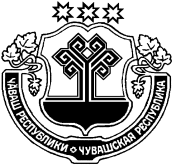 В соответствии с федеральным законом от 21.12.1994 №68-ФЗ «О защите населения и территорий от чрезвычайных ситуаций природного и техногенного характера», федеральным законом от 12.02.1998 №28-ФЗ «О гражданской обороне» администрация Цивильского района Чувашской РеспубликиПОСТАНОВЛЯЕТ:   1. Утвердить Положение о региональной автоматизированной системе централизованного оповещения населения Цивильского района Чувашской Республики согласно приложению №1 к настоящему постановлению.2. Контроль за выполнением настоящего постановления возложить на сектор по делам ГО и ЧС администрации Цивильского района.3. Настоящее постановление вступает в силу со дня его официального опубликования (обнародования).Глава администрацииЦивильского района								        С.Ф.БеккерПриложение №1к постановлению администрацииЦивильского районаЧувашской Республикиот 22.06.2021   № 279ПОЛОЖЕНИЕ о региональной автоматизированной системе централизованного оповещения населения Цивильского района Чувашской РеспубликиI. Общие положения1.1. Настоящее Положение разработано в целях координации деятельности по выполнению мероприятий, направленных на создание и поддержание в состоянии постоянной готовности региональной автоматизированной системы централизованного оповещения населения Цивильского района Чувашской Республики (далее соответственно – система оповещения населения, население), и определяет назначение, задачи и требования к системе оповещения населения, порядок ее поддержания в состоянии готовности и задействования для оповещения населения.1.2. Оповещение населения о чрезвычайных ситуациях – это доведение до населения сигналов оповещения и экстренной информации об опасностях, возникающих при угрозе возникновения или возникновении чрезвычайных ситуаций природного и техногенного характера, а также при ведении военных действий или вследствие этих действий, о правилах поведения населения и необходимости проведения мероприятий по защите (далее – сигнал оповещения).Сигнал оповещения является командой для проведения мероприятий по гражданской обороне и защите населения от чрезвычайных ситуаций природного и техногенного характера органами управления и силами гражданской обороны в Цивильском районе Чувашской Республике и территориальной подсистемы Цивильского района единой государственной системы предупреждения и ликвидации чрезвычайных ситуаций, а также для применения населением средств и способов защиты.Экстренная информация о фактических и прогнозируемых опасных природных явлениях и техногенных процессах, загрязнении окружающей среды, заболеваниях, которые могут угрожать жизни или здоровью населения, а также правилах поведения и способах защиты незамедлительно передается по системе оповещения населения. 1.3. Система оповещения населения входит в систему управления гражданской обороны в Чувашской Республике (далее – ГО) и территориальную подсистему единой государственной системы предупреждения и ликвидации чрезвычайных ситуаций (далее – ТП РСЧС), обеспечивает доведение до населения Цивильского района, органов управления и сил ГО и ТП РСЧС Цивильского района сигналов оповещения и (или) экстренной информации и состоит из комбинации взаимодействующих элементов, состоящих из специальных программно-технических средств оповещения, средств комплексной системы экстренного оповещения населения, общероссийской комплексной системы информирования и оповещения населения в местах массового пребывания людей, громкоговорящих средств на подвижных объектах, мобильных и носимых средств оповещения, а также обеспечивающих ее функционирование каналов, линий связи и сетей передачи данных, включенных в единую сеть электросвязи Российской Федерации.1.4. Комплексная система экстренного оповещения населения об угрозе возникновения или о возникновении чрезвычайных ситуаций (далее – КСЭОН) –  это элемент системы оповещения населения о чрезвычайных ситуациях, представляющий собой комплекс программно-технических средств систем оповещения и мониторинга опасных природных явлений и техногенных процессов, обеспечивающий доведение сигналов оповещения и экстренной информации до органов управления ТП РСЧС и до населения в автоматическом и (или) автоматизированном режимах. КСЭОН создается на региональном, муниципальном и объектовом уровнях.Границами зон действия (создания) КСЭОН являются границы зон экстренного оповещения населения. Зона экстренного оповещения населения представляет собой территорию, подверженную риску возникновения быстроразвивающихся опасных природных явлений и техногенных процессов, представляющих непосредственную угрозу жизни и здоровью находящихся на ней людей. 1.5. Создание и поддержание в состоянии постоянной готовности системы оповещения населения является составной частью комплекса мероприятий по подготовке и ведению ГО, предупреждению и ликвидации чрезвычайных ситуаций природного и техногенного характера.1.6. Система оповещения населения должна соответствовать требованиям, изложенным в приложении № 1 к Положению о системах оповещения населения, утвержденному приказом Министерства Российской Федерации по делам гражданской обороны, чрезвычайным ситуациям и ликвидации последствий стихийных бедствий и Министерства цифрового развития, связи и массовых коммуникаций Российской Федерации от 31 июля 2020 г. № 578/365 (зарегистрирован в Министерстве юстиции Российской Федерации 26 октября 2020 г., регистрационный № 60567) (далее – Положение).На систему оповещения населения оформляется паспорт, рекомендуемый образец которого приведен в приложении № 2 к Положению.II. Назначение и основные задачи системы оповещения населения 2.1. Система оповещения населения предназначена для обеспечения доведения сигналов оповещения до населения, органов управления и сил ГО и ТП РСЧС.2.2. Основной задачей системы оповещения населения является обеспечение доведения сигналов оповещения до:руководящего состава ГО и ТП РСЧС Цивильского района Чувашской Республики;Главного управления Министерства Российской Федерации по делам гражданской обороны, чрезвычайным ситуациям и ликвидации последствий стихийных бедствий по Чувашской Республике – Чувашии (далее – Главное управление МЧС России по Чувашской Республике – Чувашии);органов, специально уполномоченных на решение задач в области защиты населения и территорий от чрезвычайных ситуаций и ГО при администрации Цивильского района Чувашской Республике;единых дежурно-диспетчерской службы Цивильского района Чувашской Республики;сил ГО и ТП РСЧС;2.3. Основной задачей КСЭОН является обеспечение доведения сигналов оповещения до населения, находящегося в зонах экстренного оповещения населения, а также органов повседневного управления ТП РСЧС.III. Порядок задействования системы оповещения населения3.1. Задействование по предназначению системы оповещения населения планируется и осуществляется в соответствии с планом гражданской обороны и защиты населения Цивильского района Чувашской Республики, планами действий по предупреждению и ликвидации чрезвычайных ситуаций на территории Цивильского района Чувашской Республики.3.2. Дежурные (дежурно-диспетчерские) службы органов повседневного управления ТП РСЧС Цивильского района, получив в системе управления ГО и ТП РСЧС сигналы оповещения, подтверждают получение и немедленно доводят их до ЕДДС Цивильского района Чувашской Республики, руководителей организаций, на территории которых могут возникнуть или возникли чрезвычайные ситуации, а также органов управления и сил ГО и ТП РСЧС.3.3. Решение о задействовании системы оповещения населения принимается главой Цивильского района Чувашской Республики.КСЭОН задействуется в автоматическом режиме от систем мониторинга опасных природных явлений и техногенных процессов или в автоматизированном режиме по решению главы Цивильского района Чувашской Республики.3.4. Передача сигналов оповещения может осуществляться в автоматическом, автоматизированном либо ручном режиме функционирования системы оповещения населения.Основной режим функционирования системы оповещения населения – автоматизированный.Автоматический режим функционирования является основным для 
КСЭОН, при этом допускается функционирование данной системы в автоматизированном режиме.3.5. Передача сигналов оповещения и экстренной информации населению осуществляется подачей сигнала «ВНИМАНИЕ ВСЕМ!» путем включения сетей электрических, электронных сирен и мощных акустических систем длительностью до 3 минут с последующей передачей по сетям связи, в том числе сетям связи телерадиовещания, через радиовещательные и телевизионные передающие станции операторов связи и организаций телерадиовещания с перерывом вещательных программ аудио- и (или) аудиовизуальных сообщений длительностью не более 5 минут (для сетей связи подвижной радиотелефонной связи – сообщений объемом не более 134 символов русского алфавита, включая цифры, пробелы и знаки препинания).Сигналы оповещения и экстренная информация передаются непосредственно с рабочих мест дежурных (дежурно-диспетчерских) служб органов повседневного управления ТП РСЧС.Допускается трехкратное повторение этих сообщений (для сетей подвижной радиотелефонной связи – повтор передачи сообщения осуществляется не ранее, чем закончится передача предыдущего сообщения).Типовые аудио- и аудиовизуальные, а также текстовые и графические сообщения населению о фактических и прогнозируемых чрезвычайных ситуациях готовятся заблаговременно Главным управлением МЧС России по Чувашской Республике – Чувашии совместно с Государственным комитетом Чувашской Республики по делам гражданской обороны и чрезвычайным ситуациям (далее – ГКЧС Чувашии).3.6. Рассмотрение вопросов об организации оповещения населения и определении способов и сроков оповещения населения осуществляется Комиссией по предупреждению и ликвидации чрезвычайных ситуаций и обеспечению пожарной безопасности в Цивильском районе Чувашской Республике (далее – КЧС и ОПБ).IV. Поддержание в готовности системы оповещения населения4.1. Поддержание системы оповещения населения в готовности организуется и осуществляется органами исполнительной власти Цивильского района Чувашской Республики.4.2. С целью контроля за поддержанием в готовности системы оповещения населения организуются и проводятся следующие виды проверок:комплексные проверки готовности системы оповещения населения с включением оконечных средств оповещения и доведением проверочных сигналов и информации до населения;технические проверки готовности к задействованию системы оповещения населения без включения оконечных средств оповещения населения.4.3. При проведении комплексной проверки готовности системы оповещения населения проверке подлежат система оповещения населения, все муниципальные автоматизированные системы централизованного оповещения населения и КСЭОН.Готовность системы оповещения населения достигается:наличием актуализированных нормативных актов в области создания, поддержания в состоянии постоянной готовности и задействования всех элементов системы оповещения населения;наличием дежурного (дежурно-диспетчерского) персонала, ответственного за включение (запуск) системы оповещения населения, и уровнем его профессиональной подготовки;наличием технического обслуживающего персонала, отвечающего за поддержание в готовности технических средств оповещения, и уровнем его профессиональной подготовки;наличием, исправностью и соответствием технических средств оповещения проектно-сметной документации системы оповещения населения;готовностью сетей связи операторов связи, студий вещания и редакций средств массовой информации к обеспечению передачи сигналов оповещения и (или) экстренной информации;регулярным проведением проверок готовности системы оповещения населения;своевременным эксплуатационно-техническим обслуживанием, ремонтом неисправных и заменой выслуживших установленный эксплуатационный ресурс технических средств оповещения;наличием, соответствием законодательству Российской Федерации и обеспечением готовности к использованию резервов средств оповещения;своевременным проведением мероприятий по совершенствованию системы оповещения населения.Комплексные проверки готовности системы оповещения населения и КСЭОН проводятся два раза в год комиссией в составе представителей 40 ПСЧ 9 ПСО ФПС ГПС Главного управления МЧС России по Чувашской Республике-Чувашии, ПАО «Ростелеком» в г. Цивильск, Заведующего сектором по делам ГО и ЧС администрации Цивильского района Чувашской Республики, при этом включение оконечных средств оповещения и доведение проверочных сигналов и информации до населения осуществляются в дневное время в первую среду марта и октября.4.4. По решению КЧС и ОПБ могут проводиться дополнительные комплексные проверки готовности системы оповещения и КСЭОН, при этом перерыв трансляции телеканалов (радиоканалов) возможен только по согласованию с вещателями, задействуемыми в оповещении населения.4.5. По результатам комплексной проверки готовности системы оповещения населения оформляется акт, в котором отражаются проверенные вопросы, выявленные недостатки, предложения по их своевременному устранению и оценка готовности системы оповещения населения, определяемая в соответствии с приложением № 3 к Положению, а также уточняется паспорт системы оповещения населения.4.6. Технические проверки готовности к задействованию системы оповещения населения и КСЭОН проводятся без включения оконечных средств оповещения и замещения сигналов телеканалов (радиоканалов) вещателей дежурными (дежурно-диспетчерскими) службами Главного управления МЧС России по Чувашской Республике – Чувашии и ГКЧС Чувашии путем передачи проверочного сигнала и речевого сообщения «Техническая проверка» с периодичностью не реже одного раза в сутки, при этом передача пользователям услугами связи (на пользовательское оборудование (оконечное оборудование), а также выпуск в эфир (публикация) редакциями средств массовой информации проверочного сигнала «Техническая проверка» не производятся.4.7. Перед проведением всех проверок в обязательном порядке проводится комплекс организационно-технических мероприятий с целью исключения несанкционированного запуска системы оповещения населения.4.8. Перерыв вещательных программ при выступлении высших должностных лиц Российской Федерации, передаче сообщений о важных государственных событиях, экстренных сообщениях в области защиты населения и территорий от чрезвычайных ситуаций природного и техногенного характера в ходе проведения проверок системы оповещения населения не допускается.4.9. Для обеспечения оповещения максимального количества людей, попавших в зону чрезвычайной ситуации, в том числе на территориях, не охваченных системой оповещения населения, создается резерв технических средств оповещения (стационарных и мобильных)._____________Ч+ВАШ РЕСПУБЛИКИЁ/РП, РАЙОН/ ЧУВАШСКАЯ РЕСПУБЛИКА ЦИВИЛЬСКИЙ РАЙОН Ё/РП, РАЙОН  АДМИНИСТРАЦИ/ХУШУ2021ç? çĕртме уйăхĕ22–мĕшĕ 279–р №                                                                                                                                                                                                                                                                                                                                                                                                                                                                                                                                                                                                                                                                                                                                                                                                                                                                                                                                                                                                                                                                                                                                                                                                                                                                                                                                                                                                                                                                                                                                                                                                                                                                                                                                                                                                                                                                                                                                                                                                                                                                                                                                                                                                                                                                                                                                                                                                                                                                                                                                                                                                                                                                                                                                                                                                                                                                                                                                                                                                                                                                                                                                                                                                                                                                                                                                                                                                                                     Ç\рп. хулиАДМИНИСТРАЦИЯЦИВИЛЬСКОГО РАЙОНАПОСТАНОВЛЕНИЕ22 июня 2021 г. № 279г. Цивильск